TRIVIS - Střední škola veřejnoprávní a Vyšší odborná škola prevence kriminality a krizového řízení Praha, s.r.o., Hovorčovická 1281/11, 182 00  Praha 8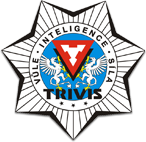 OR vedený městským soudem v Praze, oddíl C, vložka 50353Tel.: 233  543 233            	          www.trivispraha.cz,  e-mail: praha@trivis.cz	               IČO 25109138Tematické okruhy k ústní MZ – ruský jazykškolní rok 2023/24Osobní charakteristikaRodinaVšední život ve městě a na vesniciMísto, kde bydlímJídla ruské a české kuchyněVolný časSlužby a nákupZdravíSvátky a tradice v Rusku a u násVaše povoláníMísta, kam rád cestujiDopravaMůj oblíbený sportPraha je hlavní město ČRKultura a uměníTradice vaší rodinyŽivotný styl naší dobyBydleníČeska RepublikaRuskoZa předmětovou komisi k 27.9.2023:  				Ředitel: SŠV a VOŠ Trivis PrahaMgr. Naděžda Pavlová           					PaedDr. et Mgr. et Bc. Jan Dalecký, MBA